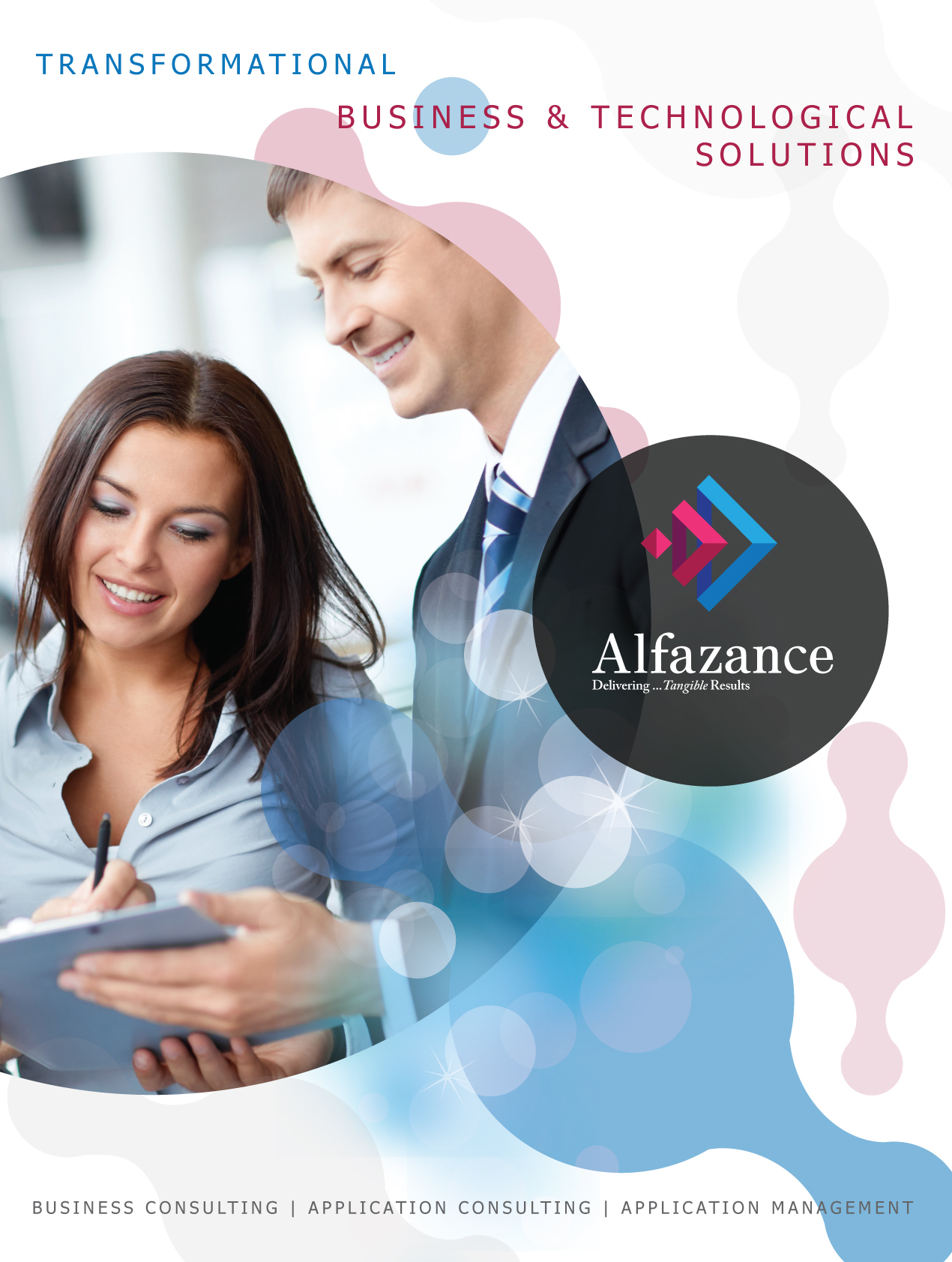 AboutThe UAE localization around VAT is focused around getting the local regulatory compliance with Business Central. One of the key aspect is the upload of the VAT information on the (Federal Tax Authority) FTA web portal. To cater to this requirement a similar form has been developed which segregates the information into sections that are similar to what the FTA required. Consequently the VAT Production Posting group and VAT Business Posting groups are classified into some pre-determined values. VAT FilingThe VAT filing form presents the data in the exact format rendered by the FTA website. This enables an intuitive way to find the right data from the ERP system instead of trying to pull out different types to reports to compose the details required. 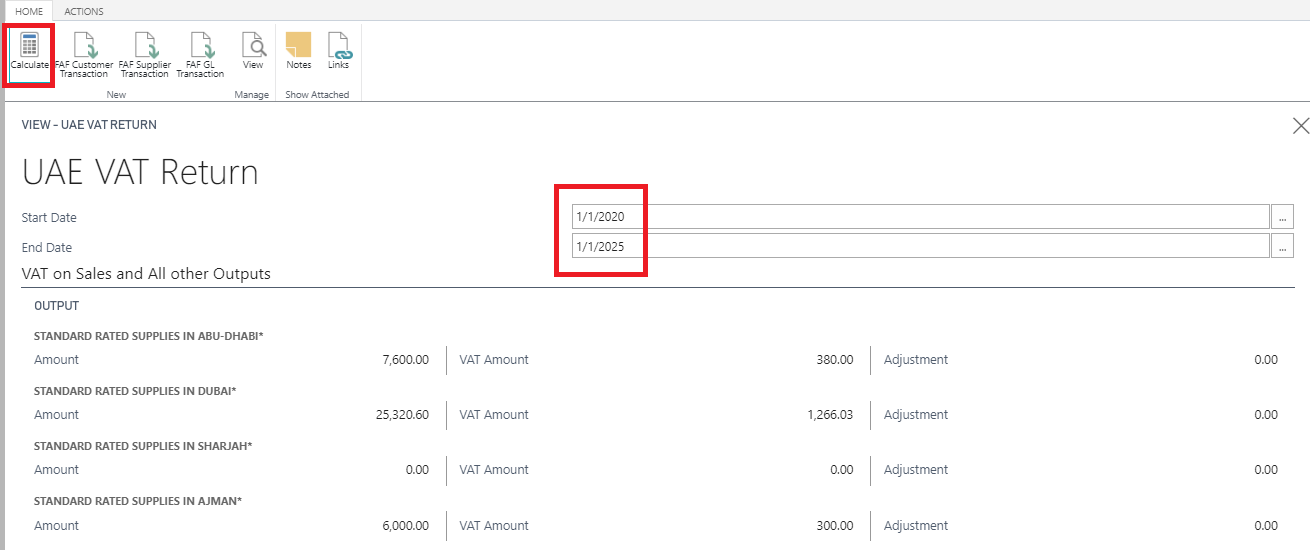 FAF Files The system allow for generation of the popular FAF files required by the FTA. The files are exported with the required details in an excel format. 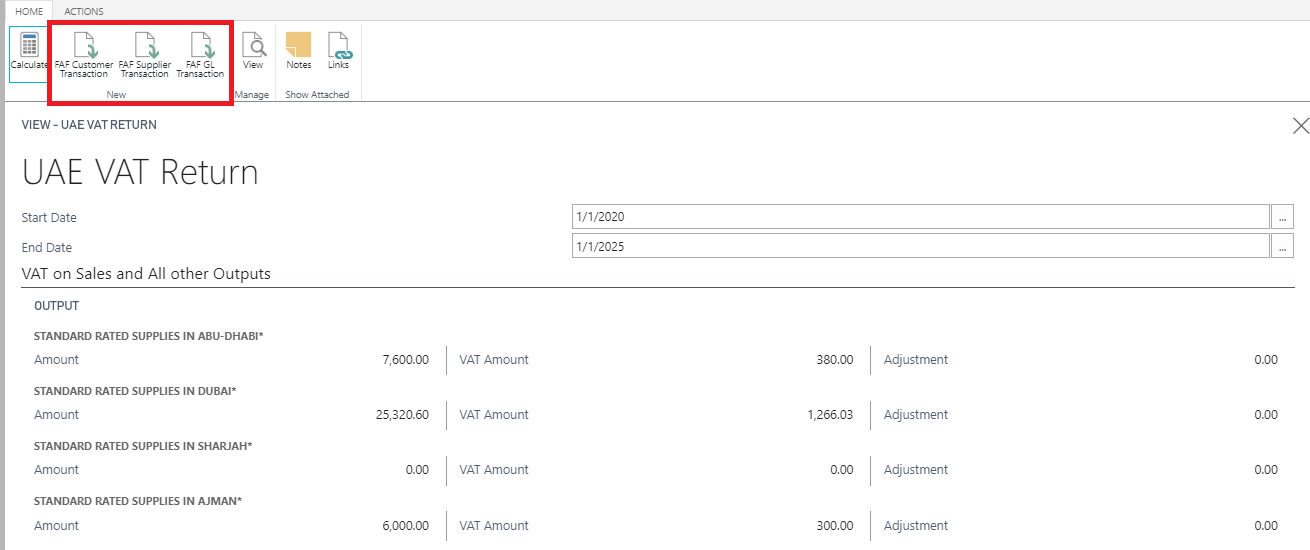 Report Layout ChangesWith the VAT enabled, there are some modifications mandated on the outward document layouts of an organization. The documents layouts have been updated and the system ships with a fresh set of reports accommodating these changes. The reports that have been made VAT compliant for this release are listed below. 1.	Sales order 2.	Sales Invoice3.	Sales return order4.	Sales credit note5.	Purchase order6.	Purchase invoice7.	Purchase return order8.	Purchase debit note9.	Service orders10.	Service Invoice11.	Purchase quote12.	Sales Quote13.	General journal Test report and General journal print. (VAT amount to be shown separately)14.	Purchase prepayment invoice15.	Sales Prepayment invoice